How To Feminist ZineZineDIY short publication with an emphasis on genre b(l)ending such as incorporation of artwork, poetry, cartoons, editorials, and short storiesCombination of text, drawings, and found images such as recycled materials from ads, newspapers, magazines, etc.Most zines revolve around a specific theme such as FEMINIST ACTIVISMSelf-published by their creator, zines are free of corporate interests and represent authentic thought, critical exploration, comic reflection, and individualized texts that emphasize the muse of the creatorElaborate by adding your definition of Zines:Feminismbelief in and advocacy of the political, economic, and social equality of the sexes expressed especially through organized activity on behalf of women's rights and interestsElaborate by adding your definition of feminism:Get InspiredChapman University Feminist Zine ArchiveWomen’s Media CenterThe Westport Library on Zine ActivismGet StartedPrintable Version Digital Version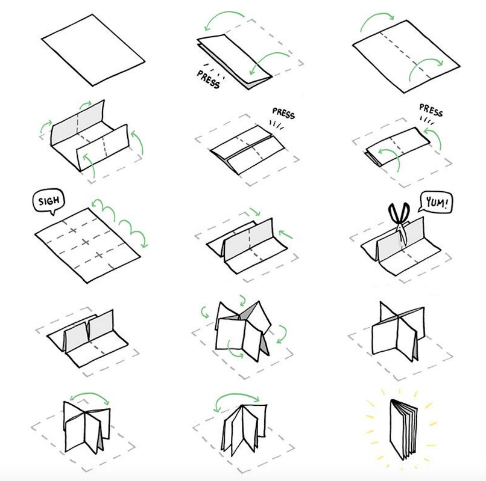 Brainstorm SheetFront CoverContent P1Content P2Content P3Content P4Content P5Content P6Back Cover